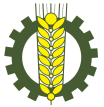 CONFAI BERGAMOConfederazione Agromeccanici e Agricoltori Italiani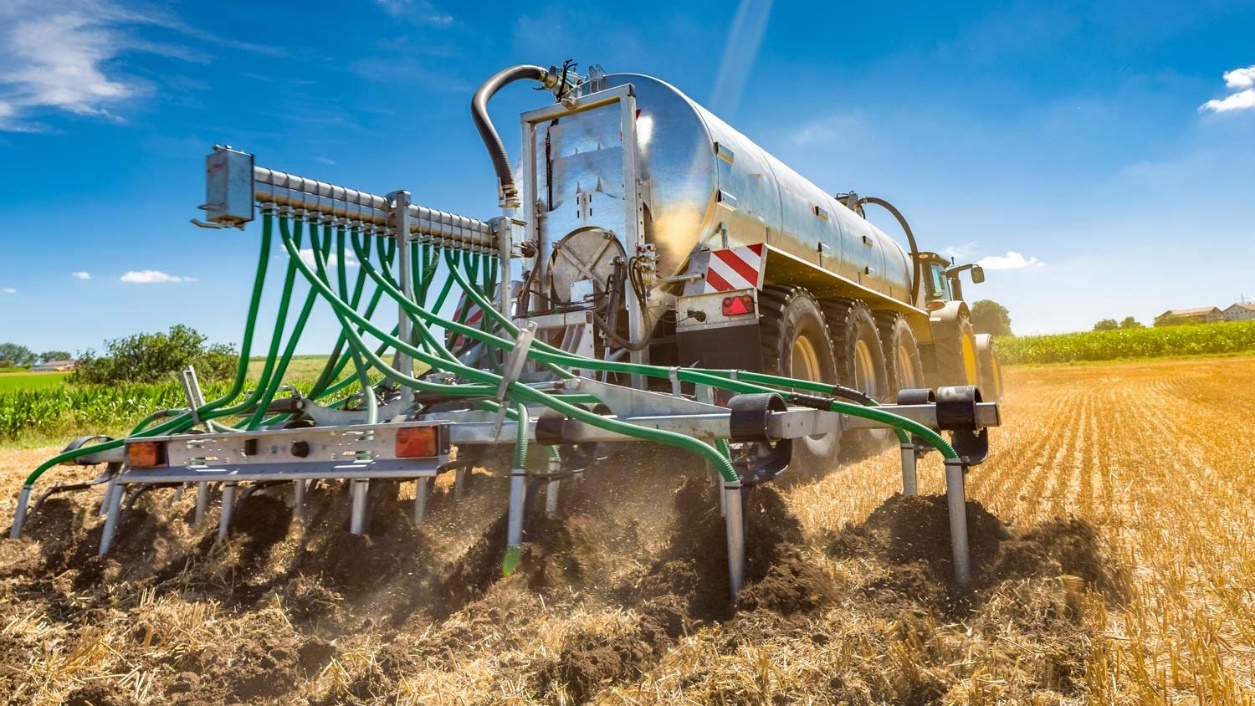 BOLLETTINO DEI PREZZI INFORMATIVIANNO 2024AVVERTENZE PER L’ESECUZIONE DEI SERVIZI UTILIZZANDO GASOLIO AGRICOLO E PER L’EMISSIONE DELLE RELATIVE FATTURE:I lavori eseguiti alle aziende agricole non iscritte al Registro Imprese della Camera di Commercio o su superfici non incluse nel loro fascicolo aziendale devono essere effettuati utilizzando gasolio nazionale;Il contoterzista ha sempre il diritto di accertare, mediante misurazione, l’entità del lavoro svolto;I costi delle lavorazioni indicati nel bollettino non comprendono i costi relativi ai trasferimenti;Le norme di sicurezza aziendale e per la prevenzione dei rischi d’infortunio, previste dai D.Lgs 626/94 e 81/2008, devono essere rispettate mediante lo scambio di informazioni con l’azienda agricola committente;Anche i clienti esonerati agricoli dovranno ritirare le fatture, numerarle e conservarle per eventuali controlli fiscali. Il cliente è responsabile in solido con chi ha fatto i lavori se la fattura non viene emessa;La fattura deve riportare tutti i dati del cliente, compreso il codice fiscale ed il numero di Partita IVA, i lavori eseguiti suddivisi per tipo di coltura e le singole quantità con i relativi prezzi. La fattura, integrata con il Codice Fiscale dell’agricoltore, è l’unico documento che comprova il corretto impiego del carburante agricolo agevolato;Le fatture devono essere emesse all’atto del pagamento del corrispettivo;Tutte le lavorazioni eseguite con macchine agricole ad aziende agricole sono imponibili con aliquote del 10%. Nel caso che il cliente non sia azienda agricola o non abbia il numero di partita IVA si applica l’aliquota del 22%.CONFAI BERGAMOConfederazione Agromeccanici e Agricoltori ItalianiIl punto di riferimento per tutte le imprese operanti in agricoltura24126 Bergamo – Via dell’Industria, 8 – Tel. 035/233553 – Fax 035/215319 – www.confaibergamo.it – info@confaibergamo.it		    C.A.I. 	CONFINDUSTRIA	CONFAI  LOMBARDIA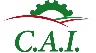 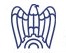 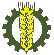 		Confederazione Agromeccanici	Bergamo	Confederazione Agromeccanici 	       e Agricoltori Italiani – Roma		Lombardia		PREPARAZIONE E LAVORAZIONI TERRENOPREPARAZIONE E LAVORAZIONI TERRENOPREPARAZIONE E LAVORAZIONI TERRENOPREPARAZIONE E LAVORAZIONI TERRENOPREPARAZIONE E LAVORAZIONI TERRENOPREPARAZIONE E LAVORAZIONI TERRENOPREPARAZIONE E LAVORAZIONI TERRENOPrezzo€/Ha-OraPrezzo€/Ha-OraPrezzo€/Ha-OraPrezzo€/Ha-OraARATURA  - massimo fino a 35 cmARATURA  - massimo fino a 35 cma Ha€    210,50€    210,50€    210,50€    210,50ERPICATURA CON COLTIVATOREERPICATURA CON COLTIVATOREa Ha€    133,33€    133,33€    133,33€    133,33FRESATURAFRESATURAa Ha€    198,00€    198,00€    198,00€    198,00RIPUNTATORE - massimo fino a 35 cmRIPUNTATORE - massimo fino a 35 cma Ha€    174,70€    174,70€    174,70€    174,70DECOMPATTAMENTODECOMPATTAMENTOa Ha€    239,60€    239,60€    239,60€    239,60RULLATURARULLATURAa Ha€      52,60€      52,60€      52,60€      52,60SARCHIATURA/RINCALZATURA MAIS SENZA CONCIMESARCHIATURA/RINCALZATURA MAIS SENZA CONCIMEa Ha€    102,10€    102,10€    102,10€    102,10ROMPICROSTAROMPICROSTAa Ha€      85,50€      85,50€      85,50€      85,50MINIMA LAVORAZIONE - massimo fino a 20 cm con passaggio unicoMINIMA LAVORAZIONE - massimo fino a 20 cm con passaggio unicoa Ha€    201,10€    201,10€    201,10€    201,10DISCATURADISCATURAa Ha€    111,40€    111,40€    111,40€    111,40LAVORAZIONE STRIP TILL LAVORAZIONE STRIP TILL a Ha€    156,10€    156,10€    156,10€    156,10per localizzazione concime aumentoper localizzazione concime aumentoa Ha€      31,20€      31,20€      31,20€      31,20TRATTAMENTI FITOSANITARITRATTAMENTI FITOSANITARITRATTAMENTI FITOSANITARITRATTAMENTI FITOSANITARITRATTAMENTI FITOSANITARITRATTAMENTI FITOSANITARITRATTAMENTI FITOSANITARIPrezzo€/Ha-OraPrezzo€/Ha-OraPrezzo€/Ha-OraPrezzo€/Ha-OraCON BOTTE DI DISERBO CON BOTTE DI DISERBO a Ha€    73,40€    73,40€    73,40€    73,40CON TRAMPOLOCON TRAMPOLOa Ha€    90,70€    90,70€    90,70€    90,70per gestione rifiuti aumentoper gestione rifiuti aumentoa Ha€      8,70€      8,70€      8,70€      8,70CONCIMAZIONI E TRATTAMENTICONCIMAZIONI E TRATTAMENTICONCIMAZIONI E TRATTAMENTICONCIMAZIONI E TRATTAMENTICONCIMAZIONI E TRATTAMENTICONCIMAZIONI E TRATTAMENTICONCIMAZIONI E TRATTAMENTIPrezzo€/Ha-OraPrezzo€/Ha-OraPrezzo€/Ha-OraPrezzo€/Ha-OraDISTRIBUZIONE CON SPANDICONCIME CENTRIFUGODISTRIBUZIONE CON SPANDICONCIME CENTRIFUGOa Ha€    50,90€    50,90€    50,90€    50,90SPANDICONCIME INTERFILARESPANDICONCIME INTERFILAREa Ha€    75,10€    75,10€    75,10€    75,10per dose variabile aumentoper dose variabile aumentoa Ha€    10,40€    10,40€    10,40€    10,40SEMINASEMINASEMINASEMINASEMINASEMINASEMINAPrezzo€/Ha-OraPrezzo€/Ha-OraPrezzo€/Ha-OraPrezzo€/Ha-OraSEMINA MAIS CON MICROGRATULATORESEMINA MAIS CON MICROGRATULATOREa Ha€     99,00€     99,00€     99,00€     99,00per localizzazione concime aumentoper localizzazione concime aumentoa Ha€     10,40€     10,40€     10,40€     10,40per cordonatura aumentoper cordonatura aumentoa Ha€     10,40€     10,40€     10,40€     10,40per dose variabile aumentoper dose variabile aumentoa Ha€     10,40€     10,40€     10,40€     10,40su minima lavorazione aumentosu minima lavorazione aumentoa Ha€     20,80€     20,80€     20,80€     20,80SEMINA CEREALI AUTUNNO-VERNINI IN COMBINATA CON:SEMINA CEREALI AUTUNNO-VERNINI IN COMBINATA CON:ERPICE ROTANTEERPICE ROTANTEa Ha€  204,20€  204,20€  204,20€  204,20ATTREZZO MINIMA LAVORAZIONEATTREZZO MINIMA LAVORAZIONEa Ha€  214,80€  214,80€  214,80€  214,80SEMINA SOIASEMINA SOIAa Ha€    99,00€    99,00€    99,00€    99,00per cordonatura aumentoper cordonatura aumentoa Ha€    10,40€    10,40€    10,40€    10,40per dose variabile aumentoper dose variabile aumentoa Ha€    10,40€    10,40€    10,40€    10,40su minima lavorazione aumentosu minima lavorazione aumentoa Ha€    20,80€    20,80€    20,80€    20,80SODSEEDING MAIS-SOIA E CEREALI AUTUNNO-VERNINISODSEEDING MAIS-SOIA E CEREALI AUTUNNO-VERNINIa Ha€   188,70€   188,70€   188,70€   188,70per dose variabile aumentoper dose variabile aumentoa Ha€     10,40€     10,40€     10,40€     10,40DISTRIBUZIONE COVER CROPS CON SPANDICONCIME CENTRIFUGODISTRIBUZIONE COVER CROPS CON SPANDICONCIME CENTRIFUGOa Ha€    75,10€    75,10€    75,10€    75,10per dose variabile aumentoper dose variabile aumentoa Ha€    10,40€    10,40€    10,40€    10,40RACCOLTA CON FALCIATRINCIACARICATRICE – escluso trasportoRACCOLTA CON FALCIATRINCIACARICATRICE – escluso trasportoRACCOLTA CON FALCIATRINCIACARICATRICE – escluso trasportoRACCOLTA CON FALCIATRINCIACARICATRICE – escluso trasportoRACCOLTA CON FALCIATRINCIACARICATRICE – escluso trasportoRACCOLTA CON FALCIATRINCIACARICATRICE – escluso trasportoRACCOLTA CON FALCIATRINCIACARICATRICE – escluso trasportoPrezzo€/Ha-OraPrezzo€/Ha-OraPrezzo€/Ha-OraPrezzo€/Ha-OraTRINCIATURA CON PIK-UP PER LOIETTO E FORAGGI IN GENERE TRINCIATURA CON PIK-UP PER LOIETTO E FORAGGI IN GENERE a Ha€  290,90€  290,90€  290,90€  290,90TRINCIATURA CON BARRA PER CEREALI AUTUNNO-VERNINI TRINCIATURA CON BARRA PER CEREALI AUTUNNO-VERNINI a Ha€  332,40€  332,40€  332,40€  332,40TRINCIATURA MAIS CEROSOTRINCIATURA MAIS CEROSOa Ha€  344,80€  344,80€  344,80€  344,80TRINCIATURA MAIS CEROSO - taglio inferiore ai 5 mm.TRINCIATURA MAIS CEROSO - taglio inferiore ai 5 mm.a Ha€  389,90€  389,90€  389,90€  389,90TRINCIATURA MAIS PASTONETRINCIATURA MAIS PASTONEa Ha€  344,80€  344,80€  344,80€  344,80TRINCIATURA SORGOTRINCIATURA SORGOa Ha€  344,80€  344,80€  344,80€  344,80per tutti i prodotti allettati aumentoper tutti i prodotti allettati aumentoa Ha€    86,60€    86,60€    86,60€    86,60per mappatura produzione aumentoper mappatura produzione aumentoa Ha€    20,80€    20,80€    20,80€    20,80TRASPORTO ED INSILATURA - per ogni mezzo impiegatoTRASPORTO ED INSILATURA - per ogni mezzo impiegatoa ora€  79,20€  79,20€  79,20€  79,20RACCOLTA CON MIETITREBBIA – escluso trasportoRACCOLTA CON MIETITREBBIA – escluso trasportoRACCOLTA CON MIETITREBBIA – escluso trasportoRACCOLTA CON MIETITREBBIA – escluso trasportoRACCOLTA CON MIETITREBBIA – escluso trasportoRACCOLTA CON MIETITREBBIA – escluso trasportoRACCOLTA CON MIETITREBBIA – escluso trasportoPrezzo€/Ha-OraPrezzo€/Ha-OraPrezzo€/Ha-OraPrezzo€/Ha-OraMIETITREBB. FRUMENTO, ORZOMIETITREBB. FRUMENTO, ORZOa Ha€  198,00€  198,00€  198,00€  198,00MIETITREBB. COLZA, GIRASOLE, SOIA E MAISMIETITREBB. COLZA, GIRASOLE, SOIA E MAISa Ha€  204,20€  204,20€  204,20€  204,20MIETITREBBIATURA MAIS PASTONE MIETITREBBIATURA MAIS PASTONE a Ha€  225,00€  225,00€  225,00€  225,00MIETITREBBIATURA MAIS PASTONE CON RECUPERO DEL TUTOLOMIETITREBBIATURA MAIS PASTONE CON RECUPERO DEL TUTOLOa Ha€  245,80€  245,80€  245,80€  245,80per trinciapaglia radiale aumentoper trinciapaglia radiale aumentoa Ha€    31,20€    31,20€    31,20€    31,20per trincia-stocchi aumentoper trincia-stocchi aumentoa Ha€    20,80€    20,80€    20,80€    20,80per mietitrebbia cingolata aumentoper mietitrebbia cingolata aumentoa Ha€    20,80€    20,80€    20,80€    20,80per tutti i prodotti allettati aumentoper tutti i prodotti allettati aumentoa Ha€    43,30€    43,30€    43,30€    43,30per mappatura produzione aumentoper mappatura produzione aumentoa Ha€    20,80€    20,80€    20,80€    20,80SFIBRASTOCCHISFIBRASTOCCHIa Ha€    91,70€    91,70€    91,70€    91,70TRASPORTO SOTTO TREBBIA - per ogni mezzo impiegatoTRASPORTO SOTTO TREBBIA - per ogni mezzo impiegatoa ora€    79,20€    79,20€    79,20€    79,20LAVORI DI FIENAGIONELAVORI DI FIENAGIONELAVORI DI FIENAGIONELAVORI DI FIENAGIONELAVORI DI FIENAGIONELAVORI DI FIENAGIONELAVORI DI FIENAGIONEPrezzo€/Ha-OraPrezzo€/Ha-OraPrezzo€/Ha-OraPrezzo€/Ha-OraFALCIATRICEFALCIATRICEa Ha€    75,10€    75,10€    75,10€    75,10FALCIACONDIZIONATRICEFALCIACONDIZIONATRICEa Ha€  102,10€  102,10€  102,10€  102,10con tappeto per andana tura aumentocon tappeto per andana tura aumentoa Ha€    10,40€    10,40€    10,40€    10,40ANDANATORE E GIRO-ANDANATOREANDANATORE E GIRO-ANDANATOREa Ha€    55,70€    55,70€    55,70€    55,70PRESSATURA BALLE PRISMATICHE 90X120X2,20PRESSATURA BALLE PRISMATICHE 90X120X2,20per ogni balla€      9,50€      9,50€      9,50€      9,50PRESSATURA BALLE PRISMATICHE 120X120X2,20PRESSATURA BALLE PRISMATICHE 120X120X2,20per ogni balla€   10,90€   10,90€   10,90€   10,90ROTOPRESSAROTOPRESSAper ogni balla€     8,50€     8,50€     8,50€     8,50per utilizzo rotore a coltelli aumentoper utilizzo rotore a coltelli aumentoper ogni balla€     2,10€     2,10€     2,10€     2,10FASCIATURA CON FILM BALLONI ROTONDIFASCIATURA CON FILM BALLONI ROTONDIper ogni balla€   14,30€   14,30€   14,30€   14,30FASCIATURA CON FILM BALLONI PARALLELEPIPEDIFASCIATURA CON FILM BALLONI PARALLELEPIPEDIper ogni balla€   17,30€   17,30€   17,30€   17,30TRASPORTO PRODOTTI AGRICOLI CON TRATTORE E PIANALETRASPORTO PRODOTTI AGRICOLI CON TRATTORE E PIANALEa ora€   79,20€   79,20€   79,20€   79,20ESSICCAZIONE CEREALI E GRANAGLIE IN GENERE – umidità dal 28 al 14 %ESSICCAZIONE CEREALI E GRANAGLIE IN GENERE – umidità dal 28 al 14 %ESSICCAZIONE CEREALI E GRANAGLIE IN GENERE – umidità dal 28 al 14 %ESSICCAZIONE CEREALI E GRANAGLIE IN GENERE – umidità dal 28 al 14 %ESSICCAZIONE CEREALI E GRANAGLIE IN GENERE – umidità dal 28 al 14 %ESSICCAZIONE CEREALI E GRANAGLIE IN GENERE – umidità dal 28 al 14 %ESSICCAZIONE CEREALI E GRANAGLIE IN GENERE – umidità dal 28 al 14 %Prezzo€/Ha-OraPrezzo€/Ha-OraPrezzo€/Ha-OraPrezzo€/Ha-OraESSICATOIO MOBILE SENZA SCAMBIATORE DI CALORE (Mais)ESSICATOIO MOBILE SENZA SCAMBIATORE DI CALORE (Mais)a quintale€    5,90€    5,90€    5,90€    5,90ESSICATOIO MOBILE CON SCAMBIATORE DI CALORE (Mais)ESSICATOIO MOBILE CON SCAMBIATORE DI CALORE (Mais)a quintale€    7,30€    7,30€    7,30€    7,30ESSICATOIO MOBILE SENZA SCAMBIATORE DI CALORE (Altri cereali)ESSICATOIO MOBILE SENZA SCAMBIATORE DI CALORE (Altri cereali)a quintale€    5,30€    5,30€    5,30€    5,30ESSICATOIO MOBILE CON SCAMBIATORE DI CALORE (Altri cereali)ESSICATOIO MOBILE CON SCAMBIATORE DI CALORE (Altri cereali)a quintale€    6,70€    6,70€    6,70€    6,70LAVORAZIONI VARIELAVORAZIONI VARIELAVORAZIONI VARIELAVORAZIONI VARIELAVORAZIONI VARIELAVORAZIONI VARIELAVORAZIONI VARIEPrezzo€/Ha-OraPrezzo€/Ha-OraPrezzo€/Ha-OraPrezzo€/Ha-OraMolino per cerealiMolino per cerealiMOLITURA PRODOTTO UMIDOMOLITURA PRODOTTO UMIDOa quintale€      1,40€      1,40€      1,40€      1,40MOLITURA PRODOTTO SECCOMOLITURA PRODOTTO SECCOa quintale€      1,70€      1,70€      1,70€      1,70Trituratrice ramaglieTrituratrice ramaglieTRITURATURA CON TRATTORE FINO A 250 HPTRITURATURA CON TRATTORE FINO A 250 HPa ora€  144,10€  144,10€  144,10€  144,10TRITURATURA CON TRATTORE OLTRE 250 HPTRITURATURA CON TRATTORE OLTRE 250 HPa ora€  173,00€  173,00€  173,00€  173,00TRATTORE CON BRACCIO DECESPUGLIATORETRATTORE CON BRACCIO DECESPUGLIATOREa ora€    79,20€    79,20€    79,20€    79,20MotobarcaMotobarcaA UNA FRESAA UNA FRESAa ora€    86,50€    86,50€    86,50€    86,50A DUE FRESEA DUE FRESEa ora€    93,80€    93,80€    93,80€    93,80Gestione refluiGestione refluiDISTRIBUZIONE REFLUI – con botte fino a 20 T.DISTRIBUZIONE REFLUI – con botte fino a 20 T.a ora€   86,50€   86,50€   86,50€   86,50INTERRAMENTO, CON REFLUO A BORDO CAMPO INTERRAMENTO, CON REFLUO A BORDO CAMPO al metro cubo€     4,40€     4,40€     4,40€     4,40DISTRIBUZIONE IN COPERTURA, CON REFLUO A BORDO CAMPODISTRIBUZIONE IN COPERTURA, CON REFLUO A BORDO CAMPOal metro cubo€     3,70€     3,70€     3,70€     3,70per geo-referenziazzione aumentoper geo-referenziazzione aumentoal metro cubo€     0,70€     0,70€     0,70€     0,70INTERRAMENTO CON SISTEMA OMBELICALE, CON REFLUO A BORDO CAMPOINTERRAMENTO CON SISTEMA OMBELICALE, CON REFLUO A BORDO CAMPOal metro cubo€     3,70€     3,70€     3,70€     3,70DISTRIBUZIONE IN COPERTURA CON SISTEMA OMBELICALE, CON REFLUO A BORDO CAMPODISTRIBUZIONE IN COPERTURA CON SISTEMA OMBELICALE, CON REFLUO A BORDO CAMPOal metro cubo€     2,90€     2,90€     2,90€     2,90per geo-referenziazzione aumento  per geo-referenziazzione aumento  al metro cubo€     0,70€     0,70€     0,70€     0,70SpandiletameSpandiletameCON CARRO FINO A 20 T. CON CARRO FINO A 20 T. ora€   93,80€   93,80€   93,80€   93,80CARICATORE TELESCOPICO/PALA PER CARICO LETAMECARICATORE TELESCOPICO/PALA PER CARICO LETAMEora€   86,50€   86,50€   86,50€   86,50IrrigazioneIrrigazioneROTOLONE PER IRRIGAZIONE A PIOGGIAROTOLONE PER IRRIGAZIONE A PIOGGIA€ 108,10€ 108,10€ 108,10€ 108,10CON IDROVORA FINO A 30 CM DIAMETROCON IDROVORA FINO A 30 CM DIAMETRO€   72,10€   72,10€   72,10€   72,10CON IDROVORA OLTRE I 30 CM DIAMETROCON IDROVORA OLTRE I 30 CM DIAMETRO€   86,50€   86,50€   86,50€   86,50Sgombero neveSgombero nevePrezzo€/Ha-OraPrezzo€/Ha-OraPrezzo€/Ha-OraPrezzo€/Ha-OraTRATTORE CON LAMA SPARTINEVE CON LAMA FINO A 2 MT.TRATTORE CON LAMA SPARTINEVE CON LAMA FINO A 2 MT.ora€    97,00€    97,00€    97,00€    97,00TRATTORE CON LAMA SPARTINEVE CON LAMA  OLTRE 2 MT.TRATTORE CON LAMA SPARTINEVE CON LAMA  OLTRE 2 MT.ora€  110,90€  110,90€  110,90€  110,90AUMENTO PER CONTEMPORANEO SPARGIMENTO SALEAUMENTO PER CONTEMPORANEO SPARGIMENTO SALEora€    20,80€    20,80€    20,80€    20,80TRATTORE CON SPARGILASETRATTORE CON SPARGILASEora€    83,20€    83,20€    83,20€    83,20PER LAVORI DI CUI SOPRA CONCORDARE FISSO REPERIBILITA’PER LAVORI DI CUI SOPRA CONCORDARE FISSO REPERIBILITA’MOVIMENTO TERRAMOVIMENTO TERRAMOVIMENTO TERRAMOVIMENTO TERRAMOVIMENTO TERRAMOVIMENTO TERRAMOVIMENTO TERRAPrezzo€/Ha-OraPrezzo€/Ha-OraPrezzo€/Ha-OraPrezzo€/Ha-OraESCAVATORE FINO A 120 Q.LI PER SERVIZI AGRICOLI ESCAVATORE FINO A 120 Q.LI PER SERVIZI AGRICOLI ora€    79,20€    79,20€    79,20€    79,20ESCAVATORE OLTRE I 120 Q.LI PER SERVIZI AGRICOLI ESCAVATORE OLTRE I 120 Q.LI PER SERVIZI AGRICOLI ora€    93,80€    93,80€    93,80€    93,80LIVELLAMENTO CON SISTEMA LASER CON TRATTORE FINO A 250 HPLIVELLAMENTO CON SISTEMA LASER CON TRATTORE FINO A 250 HPora€  115,40€  115,40€  115,40€  115,40LIVELLAMENTO CON SISTEMA LASER CON TRATTORE OLTRE 250 HPLIVELLAMENTO CON SISTEMA LASER CON TRATTORE OLTRE 250 HPora€  144,10€  144,10€  144,10€  144,10RILEVAZIONI CON GPS E ELABORAZIONE PIANI QUOTATI DI STERRO E RIPORTORILEVAZIONI CON GPS E ELABORAZIONE PIANI QUOTATI DI STERRO E RIPORTOal metro cubo€       0,50€       0,50SCRAPER TRAINATI CON LASER AUTOMATICO -  fino a 5 metri cubiSCRAPER TRAINATI CON LASER AUTOMATICO -  fino a 5 metri cubiora€   115,40€   115,40€   115,40€   115,40SCRAPER TRAINATI CON LASER AUTOMATICO – oltre i 5 metri cubiSCRAPER TRAINATI CON LASER AUTOMATICO – oltre i 5 metri cubiora€   144,10€   144,10€   144,10€   144,10NOLEGGIO MEZZI PER SERVIZI IN AGRICOLTURANOLEGGIO MEZZI PER SERVIZI IN AGRICOLTURANOLEGGIO MEZZI PER SERVIZI IN AGRICOLTURANOLEGGIO MEZZI PER SERVIZI IN AGRICOLTURANOLEGGIO MEZZI PER SERVIZI IN AGRICOLTURANOLEGGIO MEZZI PER SERVIZI IN AGRICOLTURATRATTORE A FREDDO FINO A 200 HPTRATTORE A FREDDO FINO A 200 HPora€   36,00€   36,00€   36,00TRATTORE A FREDDO OLTRE 200 HPTRATTORE A FREDDO OLTRE 200 HPora€    50,50€    50,50€    50,50ESCAVATORE A FREDDO FINO A 120 Q.LIESCAVATORE A FREDDO FINO A 120 Q.LIora€    36,00€    36,00€    36,00ESCAVATORE A FREDDO OLTRE 120 Q.LIESCAVATORE A FREDDO OLTRE 120 Q.LIora€    50,50€    50,50€    50,50MEZZO TELESCOPICO/PALA GOMMATAMEZZO TELESCOPICO/PALA GOMMATAora€    50,50€    50,50€    50,50RIMORCHIO CON PESO COMPLESSIVO FINO A 200 Q.LIRIMORCHIO CON PESO COMPLESSIVO FINO A 200 Q.LIora€    21,70€    21,70€    21,70PIANALE CON PESO COMPLESSIVO FINO A 200 Q.LIPIANALE CON PESO COMPLESSIVO FINO A 200 Q.LIora€    21,70€    21,70€    21,70I PREZZI SI INTENDONO AL NETTO DI IVA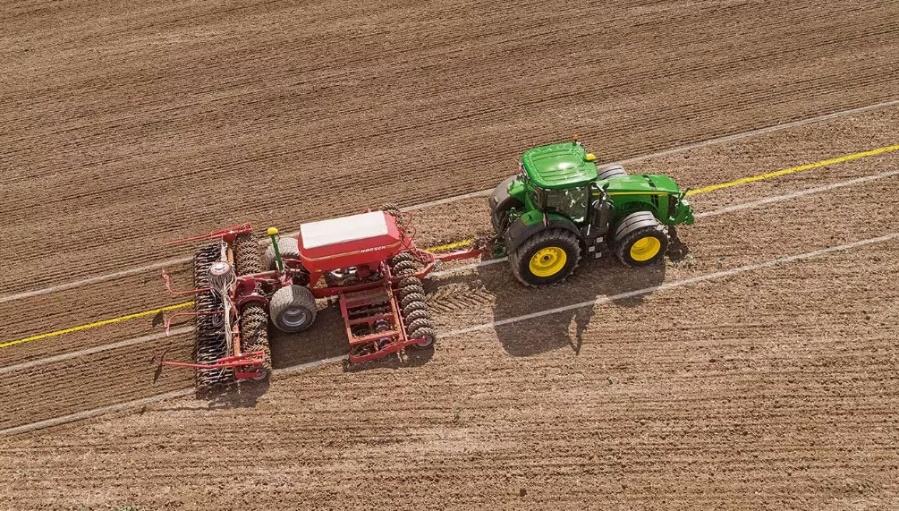 I PREZZI SI INTENDONO AL NETTO DI IVAI PREZZI SI INTENDONO AL NETTO DI IVAI PREZZI SI INTENDONO AL NETTO DI IVAI PREZZI SI INTENDONO AL NETTO DI IVAI PREZZI SI INTENDONO AL NETTO DI IVAI PREZZI SI INTENDONO AL NETTO DI IVA